UNDERGRADUATE CURRICULUM COMMITTEE (UCC)
PROPOSAL FORM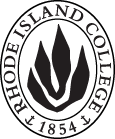 Cover page	scroll over blue text to see further important instructions: please read.N.B. DO NOT USE HIGHLIGHT, please DELETE THE WORDS THAT DO NOT APPLY TO YOUR PROPOSALALL numbers in section (A) need to be completed, including the impact ones.C. Program Proposals   complete only what is relevant to your proposal Delete this whole page if the proposal is not revising, creating, deleting or suspending any progam.D. SignaturesChanges that affect General Education in any way MUST be approved by ALL Deans and COGE Chair.Changes that directly impact more than one department/program MUST have the signatures of all relevant department chairs, program directors, and relevant dean (e.g. when creating/revising a program using courses from other departments/programs). Check UCC manual 4.2 for further guidelines on whether the signatures need to be approval or acknowledgement.Proposals that do not have appropriate approval signatures will not be considered. Type in name of person signing and their position/affiliation.Send electronic files of this proposal and accompanying catalog copy to curriculum@ric.edu and a printed or electronic signature copy of this form to the current Chair of UCC. Check UCC website for due dates.D.1. Approvals:   required from programs/departments/deans who originate the proposal.  may include multiple departments, e.g., for joint/interdisciplinary prposals. D.2. Acknowledgements: REQUIRED from OTHER PROGRAMS/DEPARTMENTS IMPACTED BY THE PROPOSAL. SIGNATURE DOES NOT INDICATE APPROVAL, ONLY AWARENESS THAT THE PROPOSAL IS BEING SUBMITTED.  CONCERNS SHOULD BE BROUGHT TO THE UCC COMMITTEE MEETING FOR DISCUSSIONA.1. Course or programBS in Medical imaging, Diagnostic Medical SonographyBS in Medical imaging, Diagnostic Medical SonographyBS in Medical imaging, Diagnostic Medical SonographyBS in Medical imaging, Diagnostic Medical SonographyReplacing A.2. Proposal typeProgram:  revision Course: revision (changing when DMS 305 is offered—see catalog copy)Program:  revision Course: revision (changing when DMS 305 is offered—see catalog copy)Program:  revision Course: revision (changing when DMS 305 is offered—see catalog copy)Program:  revision Course: revision (changing when DMS 305 is offered—see catalog copy)A.3. OriginatorEric HallHome departmentBiology/Health SciencesBiology/Health SciencesBiology/Health SciencesA.4. Context and Rationale The Medical Imaging Program has undergone a series of growth-related changes since its inception.  Today, the BS in Medical Imaging has 6 possible concentrations including Certified Medical Imager Computed Tomography, Certified Medical Imager Management, Diagnostic Medical Sonography (DMS), Magnetic Resonance Imaging (MRI), Nuclear Medicine Technology (NMT) and Radiologic Technology (RT).  The first two concentrations require prior certification (licensure) in RT, DMS, MRI or NMT.  The latter 4 concentrations are open to the RIC student population but they require a number of prerequisite courses and a formal application for acceptance into the clinical program which leads to their professional credentialing.  The clinical program is offered in collaboration with the Lifespan School of Medical Imaging (LSMI; 335R Prairie Ave., Providence, RI).  Currently, students applying for RT submit their applications in January of each year, they are interviewed in February or March and, if accepted, begin their clinical experience at LSMI in June.  This means that they apply before the beginning of the Spring semester but they don’t start in clinicals until June.  At this time students don’t need to complete all of the prerequisite courses before they apply because they can complete some courses during that spring semester.  Students applying for DMS, MRI or NMT apply in July and don’t start clinicals until the following Spring semester.  They can complete missing coursework in the Fall semester after they apply.The clinical faculty have come to realize that the shorter clinical programs currently required for DMS, MRI and  NMT create challenges for the students in adapting to working in the medical setting.  Furthermore, all of the acceptances to these programs must be conditional based upon the satisfactory completion of the courses that students may be enrolled in during the semester between application and program start.The series of proposals which we are currently  submitting represent a major reorganization of this system.  We wish to shift the application deadline to May of each year for all four concentrations, accept students in the summer and have them begin their clinical experience immediately that Fall.  This means that we need to shorten the RT program to eliminate the first 4.5 credit summer courses and lengthen the DMS, MRI and NMT concentrations to give students a slower introduction to the clinical environment.  In all concentrations it also means that ALL prerequisite courses must be completed before students apply.  These changes have already been approved by the JRCERT (Joint Review Commission on Education in Radiologic Technology) and the appropriate national accreditors for DMS, MRI and NMT.The changes to the DMS program include:Addition of a Fall 1 semesterInclusion of the new MEDI 202 course (1.5 credits)Inclusion of the newly revised MEDI 255 course (1.5 credits) replacing RADT 255Moving COMM 338 from the Spring semester to the Fall semesterDMS 300 revised from 4 to 1.5 and moved from Spring to FallDMS 301 revised from 3 to 1.5 credits and name changed from Introduction to Abdominal, Obstetric and Gynecological Sonography to Abdominal Sonography IDMS 305 moved from Summer to SpringCreate new DMS 302 Scan Lab I course (1 credit) offered in SpringDMS 307 revised to change name increase credits from 1 to 3 and moved to Spring from FallDMS 310 revised to increase credits from 4.5 to 6.DMS 303 revised to change name from Abdominal Sonography I to Abdominal Sonography IICreate DMS 306 Obstetrical and Gynecological Sonography II (1.5 credits) offered in SummerCreate DMS 312 Scan Lab II (1 credit) offered in SummerRevise DMS 330 to reduce credits from 8.5 to 8.Revise DMS 333 to change name from Abdominal Sonography II to Abdominal Sonography IIIDMS 335 revised to change name from Obstetrical and Gynecological Sonography II to Obstetrical and Gynecological Sonography IIICreate DMS 412 Scan Lab III (1 credit) offered in FallRevise DMS 410 reducing credits from 8.5 to 8Revise DMS 403 to change the name from Abdominal Sonography III to Abdominal Sonography IVCreate DMS 406 Obstetrical and Gynecological Sonography IVCreate DMS 422 Scan Lab IV (1 credit) offered in SpringRevise DMS 430 to reduce credits from 8.5 to 6.Delete DMS 337 from the programDelete DMS 405 from the programIncreasing total credits from 53 to 55.5New Plan of Study:The Medical Imaging Program has undergone a series of growth-related changes since its inception.  Today, the BS in Medical Imaging has 6 possible concentrations including Certified Medical Imager Computed Tomography, Certified Medical Imager Management, Diagnostic Medical Sonography (DMS), Magnetic Resonance Imaging (MRI), Nuclear Medicine Technology (NMT) and Radiologic Technology (RT).  The first two concentrations require prior certification (licensure) in RT, DMS, MRI or NMT.  The latter 4 concentrations are open to the RIC student population but they require a number of prerequisite courses and a formal application for acceptance into the clinical program which leads to their professional credentialing.  The clinical program is offered in collaboration with the Lifespan School of Medical Imaging (LSMI; 335R Prairie Ave., Providence, RI).  Currently, students applying for RT submit their applications in January of each year, they are interviewed in February or March and, if accepted, begin their clinical experience at LSMI in June.  This means that they apply before the beginning of the Spring semester but they don’t start in clinicals until June.  At this time students don’t need to complete all of the prerequisite courses before they apply because they can complete some courses during that spring semester.  Students applying for DMS, MRI or NMT apply in July and don’t start clinicals until the following Spring semester.  They can complete missing coursework in the Fall semester after they apply.The clinical faculty have come to realize that the shorter clinical programs currently required for DMS, MRI and  NMT create challenges for the students in adapting to working in the medical setting.  Furthermore, all of the acceptances to these programs must be conditional based upon the satisfactory completion of the courses that students may be enrolled in during the semester between application and program start.The series of proposals which we are currently  submitting represent a major reorganization of this system.  We wish to shift the application deadline to May of each year for all four concentrations, accept students in the summer and have them begin their clinical experience immediately that Fall.  This means that we need to shorten the RT program to eliminate the first 4.5 credit summer courses and lengthen the DMS, MRI and NMT concentrations to give students a slower introduction to the clinical environment.  In all concentrations it also means that ALL prerequisite courses must be completed before students apply.  These changes have already been approved by the JRCERT (Joint Review Commission on Education in Radiologic Technology) and the appropriate national accreditors for DMS, MRI and NMT.The changes to the DMS program include:Addition of a Fall 1 semesterInclusion of the new MEDI 202 course (1.5 credits)Inclusion of the newly revised MEDI 255 course (1.5 credits) replacing RADT 255Moving COMM 338 from the Spring semester to the Fall semesterDMS 300 revised from 4 to 1.5 and moved from Spring to FallDMS 301 revised from 3 to 1.5 credits and name changed from Introduction to Abdominal, Obstetric and Gynecological Sonography to Abdominal Sonography IDMS 305 moved from Summer to SpringCreate new DMS 302 Scan Lab I course (1 credit) offered in SpringDMS 307 revised to change name increase credits from 1 to 3 and moved to Spring from FallDMS 310 revised to increase credits from 4.5 to 6.DMS 303 revised to change name from Abdominal Sonography I to Abdominal Sonography IICreate DMS 306 Obstetrical and Gynecological Sonography II (1.5 credits) offered in SummerCreate DMS 312 Scan Lab II (1 credit) offered in SummerRevise DMS 330 to reduce credits from 8.5 to 8.Revise DMS 333 to change name from Abdominal Sonography II to Abdominal Sonography IIIDMS 335 revised to change name from Obstetrical and Gynecological Sonography II to Obstetrical and Gynecological Sonography IIICreate DMS 412 Scan Lab III (1 credit) offered in FallRevise DMS 410 reducing credits from 8.5 to 8Revise DMS 403 to change the name from Abdominal Sonography III to Abdominal Sonography IVCreate DMS 406 Obstetrical and Gynecological Sonography IVCreate DMS 422 Scan Lab IV (1 credit) offered in SpringRevise DMS 430 to reduce credits from 8.5 to 6.Delete DMS 337 from the programDelete DMS 405 from the programIncreasing total credits from 53 to 55.5New Plan of Study:The Medical Imaging Program has undergone a series of growth-related changes since its inception.  Today, the BS in Medical Imaging has 6 possible concentrations including Certified Medical Imager Computed Tomography, Certified Medical Imager Management, Diagnostic Medical Sonography (DMS), Magnetic Resonance Imaging (MRI), Nuclear Medicine Technology (NMT) and Radiologic Technology (RT).  The first two concentrations require prior certification (licensure) in RT, DMS, MRI or NMT.  The latter 4 concentrations are open to the RIC student population but they require a number of prerequisite courses and a formal application for acceptance into the clinical program which leads to their professional credentialing.  The clinical program is offered in collaboration with the Lifespan School of Medical Imaging (LSMI; 335R Prairie Ave., Providence, RI).  Currently, students applying for RT submit their applications in January of each year, they are interviewed in February or March and, if accepted, begin their clinical experience at LSMI in June.  This means that they apply before the beginning of the Spring semester but they don’t start in clinicals until June.  At this time students don’t need to complete all of the prerequisite courses before they apply because they can complete some courses during that spring semester.  Students applying for DMS, MRI or NMT apply in July and don’t start clinicals until the following Spring semester.  They can complete missing coursework in the Fall semester after they apply.The clinical faculty have come to realize that the shorter clinical programs currently required for DMS, MRI and  NMT create challenges for the students in adapting to working in the medical setting.  Furthermore, all of the acceptances to these programs must be conditional based upon the satisfactory completion of the courses that students may be enrolled in during the semester between application and program start.The series of proposals which we are currently  submitting represent a major reorganization of this system.  We wish to shift the application deadline to May of each year for all four concentrations, accept students in the summer and have them begin their clinical experience immediately that Fall.  This means that we need to shorten the RT program to eliminate the first 4.5 credit summer courses and lengthen the DMS, MRI and NMT concentrations to give students a slower introduction to the clinical environment.  In all concentrations it also means that ALL prerequisite courses must be completed before students apply.  These changes have already been approved by the JRCERT (Joint Review Commission on Education in Radiologic Technology) and the appropriate national accreditors for DMS, MRI and NMT.The changes to the DMS program include:Addition of a Fall 1 semesterInclusion of the new MEDI 202 course (1.5 credits)Inclusion of the newly revised MEDI 255 course (1.5 credits) replacing RADT 255Moving COMM 338 from the Spring semester to the Fall semesterDMS 300 revised from 4 to 1.5 and moved from Spring to FallDMS 301 revised from 3 to 1.5 credits and name changed from Introduction to Abdominal, Obstetric and Gynecological Sonography to Abdominal Sonography IDMS 305 moved from Summer to SpringCreate new DMS 302 Scan Lab I course (1 credit) offered in SpringDMS 307 revised to change name increase credits from 1 to 3 and moved to Spring from FallDMS 310 revised to increase credits from 4.5 to 6.DMS 303 revised to change name from Abdominal Sonography I to Abdominal Sonography IICreate DMS 306 Obstetrical and Gynecological Sonography II (1.5 credits) offered in SummerCreate DMS 312 Scan Lab II (1 credit) offered in SummerRevise DMS 330 to reduce credits from 8.5 to 8.Revise DMS 333 to change name from Abdominal Sonography II to Abdominal Sonography IIIDMS 335 revised to change name from Obstetrical and Gynecological Sonography II to Obstetrical and Gynecological Sonography IIICreate DMS 412 Scan Lab III (1 credit) offered in FallRevise DMS 410 reducing credits from 8.5 to 8Revise DMS 403 to change the name from Abdominal Sonography III to Abdominal Sonography IVCreate DMS 406 Obstetrical and Gynecological Sonography IVCreate DMS 422 Scan Lab IV (1 credit) offered in SpringRevise DMS 430 to reduce credits from 8.5 to 6.Delete DMS 337 from the programDelete DMS 405 from the programIncreasing total credits from 53 to 55.5New Plan of Study:The Medical Imaging Program has undergone a series of growth-related changes since its inception.  Today, the BS in Medical Imaging has 6 possible concentrations including Certified Medical Imager Computed Tomography, Certified Medical Imager Management, Diagnostic Medical Sonography (DMS), Magnetic Resonance Imaging (MRI), Nuclear Medicine Technology (NMT) and Radiologic Technology (RT).  The first two concentrations require prior certification (licensure) in RT, DMS, MRI or NMT.  The latter 4 concentrations are open to the RIC student population but they require a number of prerequisite courses and a formal application for acceptance into the clinical program which leads to their professional credentialing.  The clinical program is offered in collaboration with the Lifespan School of Medical Imaging (LSMI; 335R Prairie Ave., Providence, RI).  Currently, students applying for RT submit their applications in January of each year, they are interviewed in February or March and, if accepted, begin their clinical experience at LSMI in June.  This means that they apply before the beginning of the Spring semester but they don’t start in clinicals until June.  At this time students don’t need to complete all of the prerequisite courses before they apply because they can complete some courses during that spring semester.  Students applying for DMS, MRI or NMT apply in July and don’t start clinicals until the following Spring semester.  They can complete missing coursework in the Fall semester after they apply.The clinical faculty have come to realize that the shorter clinical programs currently required for DMS, MRI and  NMT create challenges for the students in adapting to working in the medical setting.  Furthermore, all of the acceptances to these programs must be conditional based upon the satisfactory completion of the courses that students may be enrolled in during the semester between application and program start.The series of proposals which we are currently  submitting represent a major reorganization of this system.  We wish to shift the application deadline to May of each year for all four concentrations, accept students in the summer and have them begin their clinical experience immediately that Fall.  This means that we need to shorten the RT program to eliminate the first 4.5 credit summer courses and lengthen the DMS, MRI and NMT concentrations to give students a slower introduction to the clinical environment.  In all concentrations it also means that ALL prerequisite courses must be completed before students apply.  These changes have already been approved by the JRCERT (Joint Review Commission on Education in Radiologic Technology) and the appropriate national accreditors for DMS, MRI and NMT.The changes to the DMS program include:Addition of a Fall 1 semesterInclusion of the new MEDI 202 course (1.5 credits)Inclusion of the newly revised MEDI 255 course (1.5 credits) replacing RADT 255Moving COMM 338 from the Spring semester to the Fall semesterDMS 300 revised from 4 to 1.5 and moved from Spring to FallDMS 301 revised from 3 to 1.5 credits and name changed from Introduction to Abdominal, Obstetric and Gynecological Sonography to Abdominal Sonography IDMS 305 moved from Summer to SpringCreate new DMS 302 Scan Lab I course (1 credit) offered in SpringDMS 307 revised to change name increase credits from 1 to 3 and moved to Spring from FallDMS 310 revised to increase credits from 4.5 to 6.DMS 303 revised to change name from Abdominal Sonography I to Abdominal Sonography IICreate DMS 306 Obstetrical and Gynecological Sonography II (1.5 credits) offered in SummerCreate DMS 312 Scan Lab II (1 credit) offered in SummerRevise DMS 330 to reduce credits from 8.5 to 8.Revise DMS 333 to change name from Abdominal Sonography II to Abdominal Sonography IIIDMS 335 revised to change name from Obstetrical and Gynecological Sonography II to Obstetrical and Gynecological Sonography IIICreate DMS 412 Scan Lab III (1 credit) offered in FallRevise DMS 410 reducing credits from 8.5 to 8Revise DMS 403 to change the name from Abdominal Sonography III to Abdominal Sonography IVCreate DMS 406 Obstetrical and Gynecological Sonography IVCreate DMS 422 Scan Lab IV (1 credit) offered in SpringRevise DMS 430 to reduce credits from 8.5 to 6.Delete DMS 337 from the programDelete DMS 405 from the programIncreasing total credits from 53 to 55.5New Plan of Study:The Medical Imaging Program has undergone a series of growth-related changes since its inception.  Today, the BS in Medical Imaging has 6 possible concentrations including Certified Medical Imager Computed Tomography, Certified Medical Imager Management, Diagnostic Medical Sonography (DMS), Magnetic Resonance Imaging (MRI), Nuclear Medicine Technology (NMT) and Radiologic Technology (RT).  The first two concentrations require prior certification (licensure) in RT, DMS, MRI or NMT.  The latter 4 concentrations are open to the RIC student population but they require a number of prerequisite courses and a formal application for acceptance into the clinical program which leads to their professional credentialing.  The clinical program is offered in collaboration with the Lifespan School of Medical Imaging (LSMI; 335R Prairie Ave., Providence, RI).  Currently, students applying for RT submit their applications in January of each year, they are interviewed in February or March and, if accepted, begin their clinical experience at LSMI in June.  This means that they apply before the beginning of the Spring semester but they don’t start in clinicals until June.  At this time students don’t need to complete all of the prerequisite courses before they apply because they can complete some courses during that spring semester.  Students applying for DMS, MRI or NMT apply in July and don’t start clinicals until the following Spring semester.  They can complete missing coursework in the Fall semester after they apply.The clinical faculty have come to realize that the shorter clinical programs currently required for DMS, MRI and  NMT create challenges for the students in adapting to working in the medical setting.  Furthermore, all of the acceptances to these programs must be conditional based upon the satisfactory completion of the courses that students may be enrolled in during the semester between application and program start.The series of proposals which we are currently  submitting represent a major reorganization of this system.  We wish to shift the application deadline to May of each year for all four concentrations, accept students in the summer and have them begin their clinical experience immediately that Fall.  This means that we need to shorten the RT program to eliminate the first 4.5 credit summer courses and lengthen the DMS, MRI and NMT concentrations to give students a slower introduction to the clinical environment.  In all concentrations it also means that ALL prerequisite courses must be completed before students apply.  These changes have already been approved by the JRCERT (Joint Review Commission on Education in Radiologic Technology) and the appropriate national accreditors for DMS, MRI and NMT.The changes to the DMS program include:Addition of a Fall 1 semesterInclusion of the new MEDI 202 course (1.5 credits)Inclusion of the newly revised MEDI 255 course (1.5 credits) replacing RADT 255Moving COMM 338 from the Spring semester to the Fall semesterDMS 300 revised from 4 to 1.5 and moved from Spring to FallDMS 301 revised from 3 to 1.5 credits and name changed from Introduction to Abdominal, Obstetric and Gynecological Sonography to Abdominal Sonography IDMS 305 moved from Summer to SpringCreate new DMS 302 Scan Lab I course (1 credit) offered in SpringDMS 307 revised to change name increase credits from 1 to 3 and moved to Spring from FallDMS 310 revised to increase credits from 4.5 to 6.DMS 303 revised to change name from Abdominal Sonography I to Abdominal Sonography IICreate DMS 306 Obstetrical and Gynecological Sonography II (1.5 credits) offered in SummerCreate DMS 312 Scan Lab II (1 credit) offered in SummerRevise DMS 330 to reduce credits from 8.5 to 8.Revise DMS 333 to change name from Abdominal Sonography II to Abdominal Sonography IIIDMS 335 revised to change name from Obstetrical and Gynecological Sonography II to Obstetrical and Gynecological Sonography IIICreate DMS 412 Scan Lab III (1 credit) offered in FallRevise DMS 410 reducing credits from 8.5 to 8Revise DMS 403 to change the name from Abdominal Sonography III to Abdominal Sonography IVCreate DMS 406 Obstetrical and Gynecological Sonography IVCreate DMS 422 Scan Lab IV (1 credit) offered in SpringRevise DMS 430 to reduce credits from 8.5 to 6.Delete DMS 337 from the programDelete DMS 405 from the programIncreasing total credits from 53 to 55.5New Plan of Study:A.5. Student impactEasier transition into the clinical environmentEasier transition into the clinical environmentEasier transition into the clinical environmentEasier transition into the clinical environmentEasier transition into the clinical environmentA.6. Impact on other programs COMM 338 taught by RIC faculty at the School of Medical Imaging will shift to a Fall semester from Spring semester.COMM 338 taught by RIC faculty at the School of Medical Imaging will shift to a Fall semester from Spring semester.COMM 338 taught by RIC faculty at the School of Medical Imaging will shift to a Fall semester from Spring semester.COMM 338 taught by RIC faculty at the School of Medical Imaging will shift to a Fall semester from Spring semester.COMM 338 taught by RIC faculty at the School of Medical Imaging will shift to a Fall semester from Spring semester.A.7. Resource impactFaculty PT & FT: NANANANAA.7. Resource impactLibrary:NANANANAA.7. Resource impactTechnologyNANANANAA.7. Resource impactFacilities:NANANANAA.8. Semester effectiveFall 2018 A.9. Rationale if sooner than next Fall A.9. Rationale if sooner than next FallA.10. INSTRUCTIONS FOR CATALOG COPY:  This single file copy must include ALL relevant pages from the college catalog, and show how the catalog will be revised.  (1) Go to the “Forms and Information” page on the UCC website. Scroll down until you see the Word files for the current catalog. (2) Download ALL catalog sections relevant for this proposal, including course descriptions and/or other affected programs.  (3) Place ALL relevant catalog copy into a single file. Put page breaks between sections and delete any catalog pages not relevant for this proposal. (4) Using the track changes function, revise the catalog pages to demonstrate what the information should look like in next year’s catalog.  (5) Check the revised catalog pages against the proposal form, especially making sure that program totals are correct if adding/deleting course credits. If new copy, indicate where it should go in the catalog. If making related proposals a single catalog copy that includes all is acceptable. Send as a separate file along with this form.A.10. INSTRUCTIONS FOR CATALOG COPY:  This single file copy must include ALL relevant pages from the college catalog, and show how the catalog will be revised.  (1) Go to the “Forms and Information” page on the UCC website. Scroll down until you see the Word files for the current catalog. (2) Download ALL catalog sections relevant for this proposal, including course descriptions and/or other affected programs.  (3) Place ALL relevant catalog copy into a single file. Put page breaks between sections and delete any catalog pages not relevant for this proposal. (4) Using the track changes function, revise the catalog pages to demonstrate what the information should look like in next year’s catalog.  (5) Check the revised catalog pages against the proposal form, especially making sure that program totals are correct if adding/deleting course credits. If new copy, indicate where it should go in the catalog. If making related proposals a single catalog copy that includes all is acceptable. Send as a separate file along with this form.A.10. INSTRUCTIONS FOR CATALOG COPY:  This single file copy must include ALL relevant pages from the college catalog, and show how the catalog will be revised.  (1) Go to the “Forms and Information” page on the UCC website. Scroll down until you see the Word files for the current catalog. (2) Download ALL catalog sections relevant for this proposal, including course descriptions and/or other affected programs.  (3) Place ALL relevant catalog copy into a single file. Put page breaks between sections and delete any catalog pages not relevant for this proposal. (4) Using the track changes function, revise the catalog pages to demonstrate what the information should look like in next year’s catalog.  (5) Check the revised catalog pages against the proposal form, especially making sure that program totals are correct if adding/deleting course credits. If new copy, indicate where it should go in the catalog. If making related proposals a single catalog copy that includes all is acceptable. Send as a separate file along with this form.A.10. INSTRUCTIONS FOR CATALOG COPY:  This single file copy must include ALL relevant pages from the college catalog, and show how the catalog will be revised.  (1) Go to the “Forms and Information” page on the UCC website. Scroll down until you see the Word files for the current catalog. (2) Download ALL catalog sections relevant for this proposal, including course descriptions and/or other affected programs.  (3) Place ALL relevant catalog copy into a single file. Put page breaks between sections and delete any catalog pages not relevant for this proposal. (4) Using the track changes function, revise the catalog pages to demonstrate what the information should look like in next year’s catalog.  (5) Check the revised catalog pages against the proposal form, especially making sure that program totals are correct if adding/deleting course credits. If new copy, indicate where it should go in the catalog. If making related proposals a single catalog copy that includes all is acceptable. Send as a separate file along with this form.A.10. INSTRUCTIONS FOR CATALOG COPY:  This single file copy must include ALL relevant pages from the college catalog, and show how the catalog will be revised.  (1) Go to the “Forms and Information” page on the UCC website. Scroll down until you see the Word files for the current catalog. (2) Download ALL catalog sections relevant for this proposal, including course descriptions and/or other affected programs.  (3) Place ALL relevant catalog copy into a single file. Put page breaks between sections and delete any catalog pages not relevant for this proposal. (4) Using the track changes function, revise the catalog pages to demonstrate what the information should look like in next year’s catalog.  (5) Check the revised catalog pages against the proposal form, especially making sure that program totals are correct if adding/deleting course credits. If new copy, indicate where it should go in the catalog. If making related proposals a single catalog copy that includes all is acceptable. Send as a separate file along with this form.A.10. INSTRUCTIONS FOR CATALOG COPY:  This single file copy must include ALL relevant pages from the college catalog, and show how the catalog will be revised.  (1) Go to the “Forms and Information” page on the UCC website. Scroll down until you see the Word files for the current catalog. (2) Download ALL catalog sections relevant for this proposal, including course descriptions and/or other affected programs.  (3) Place ALL relevant catalog copy into a single file. Put page breaks between sections and delete any catalog pages not relevant for this proposal. (4) Using the track changes function, revise the catalog pages to demonstrate what the information should look like in next year’s catalog.  (5) Check the revised catalog pages against the proposal form, especially making sure that program totals are correct if adding/deleting course credits. If new copy, indicate where it should go in the catalog. If making related proposals a single catalog copy that includes all is acceptable. Send as a separate file along with this form.Old (for revisions only)New/revisedC.1. EnrollmentsC.2. Admission requirementsC.3. Retention requirementsC.4. Course requirements for each program optionBIOL 108 (4)BIOL 231(4)BIOL 335(4)CHEM 105(4)MATH 209(4)PHYS 110(4)RADT 201(1) Preclinical req. 25Clinical Spring 1DMS 300 (4)DMS 301 (3)DMS 310 (4.5)RADT 255(1)COMM 338(4)Clinical Summer 1DMS 303 (1.5)DMS 305 (1.5)DMS 330 (8.5)Clinical Fall 1DMS 333 (1.5)DMS 335 (1.5)DMS 307 (1)DMS 410 (8.5)Clinical Spring 2DMS 403 (1.5)DMS 405 (1.5)DMS 337 (1)DMS 430 (8.5) Clinical Req. 53BIOL 108 (4)BIOL 231(4)BIOL 335(4)CHEM 105(4)MATH 209(4)PHYS 110(4)MEDI 201(1) Preclinical req. 25Clinical Fall 1MEDI 202(1.5)MEDI 255(1.5)DMS 300 (1.5)COMM 338(4)Clinical Spring 1DMS 301 (1.5)DMS 305 (1.5)DMS 302 (1)DMS 307 (3)DMS 310 (6)Clinical Summer 1DMS 303 (1.5)DMS 306 (1.5)DMS 312 (1)DMS 330 (8)Clinical Fall 2DMS 333 (1.5)DMS 335 (1.5)DMS 412 (1)DMS 410 (8)Clinical Spring 2DMS 403 (1.5)DMS 405 (1.5)DMS 422 (1)DMS 430 (6)  Clinical Req. 55.5C.5. Credit count for each program option7880.5C.6. Other changes if anyC.7  Program goalsNeeded for all new programsNamePosition/affiliationSignatureDateEric HallProgram Director of Medical ImagingRebeka MersonChair of  BiologyEarl SimsonDean of FASTab to add rowsNamePosition/affiliationSignatureDateAnthony GalvezChair of CommunicationTab to add rows